Comité de Bretagne de Rugby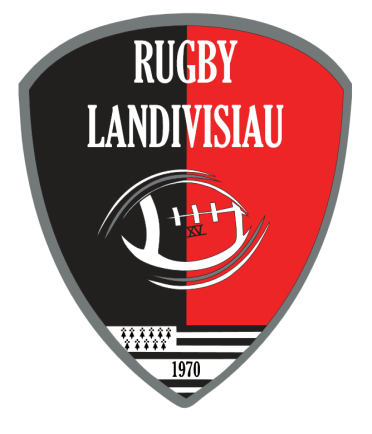 RUGBY CLUB LANDIVISIENDroit à l’image(Autorisation avec tacite reconduction)Je soussigné(e),Nom - Prénom : …………………………………………………………………………………Qualité (père, mère, tuteur, tutrice…) : ………………………………………………………… Demeurant à : …………………………………………………………………………………………………………………………………………………………………………………………………….………………………………………………………………………………………………….Adresse E-mail : ……………………………………………………………………………….Autorise :   Oui – Non      (rayer la mention inutile)Le Rugby Club Landivisien ou le Comité de Bretagne de rugby à utiliser éventuellement sur : le site Internet du Club, du Comité ;les comptes-rendus adressés à la presse ;ou tout autre support ;L’image de mon enfant prise au cours des différentes manifestations organisées par le Club ou le Comité (entraînements, rencontres, tournois, voyages …).Désignation de l’enfant :Nom : Prénom :………………………………………………………………………………..Né(e) le  ……………………………..à……………………………………….……………… Adresse (si différente) : ………………………………………………………………………………………………………………………………………………………………………………………………………………………………………………………………………………………………………Le signataire ajoutera de sa main au-dessus de la date la mention :« Lu et approuvé, bon pour autorisation »…………………………………………………………………………………………………A ………………..…………… le ………………………………